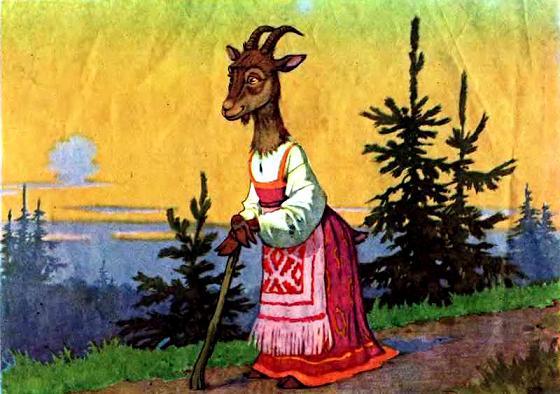 Жила-была коза.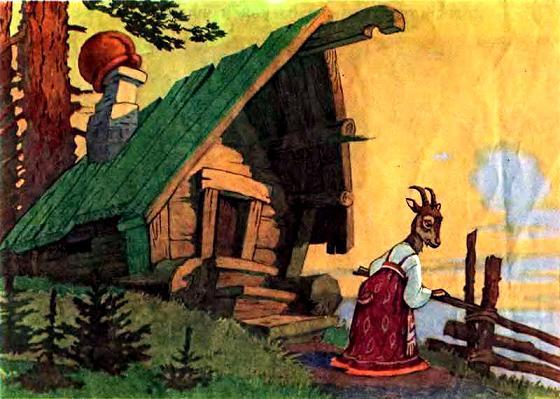 Сделала себе коза в лесу избушку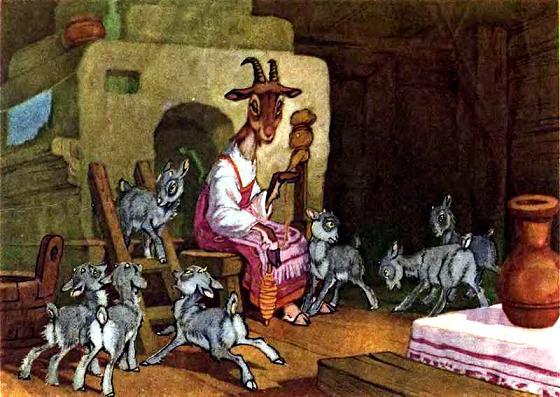 и поселилась в ней со своими козлятами.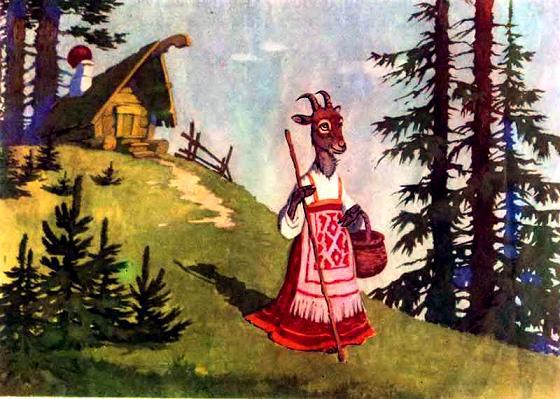 Каждый день уходила коза за кормом в бор.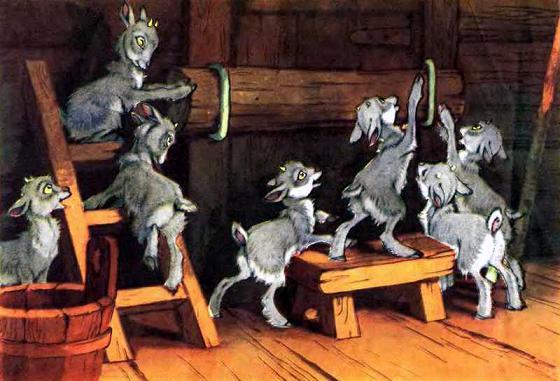 Сама уйдёт, а деткам велит крепко-накрепко запереться и никому дверей не отпирать.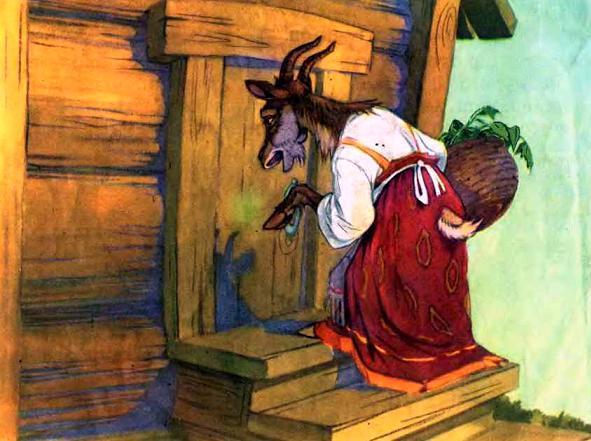 Воротится коза домой, постучит в двери и запоёт: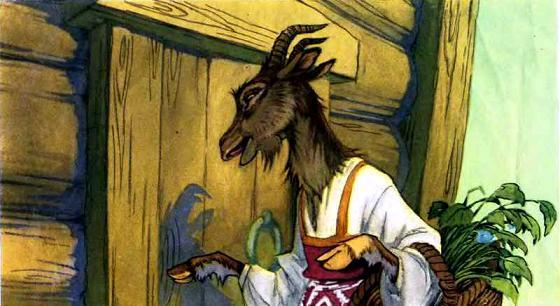 «Козлятушки, детятушки, Отомкнитеся, отопритеся! Ваша мать пришла, Молочка принесла. Я, коза, во бору была, Ела траву шелковую, Пила воду студёную; Бежит молочко по вымечку, Из вымечка по копытечкам, А с копытечек во сыру землю».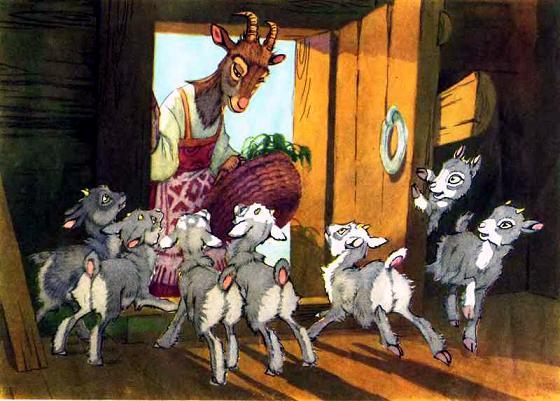 Козлятки услышат мать и отопрут ей двери.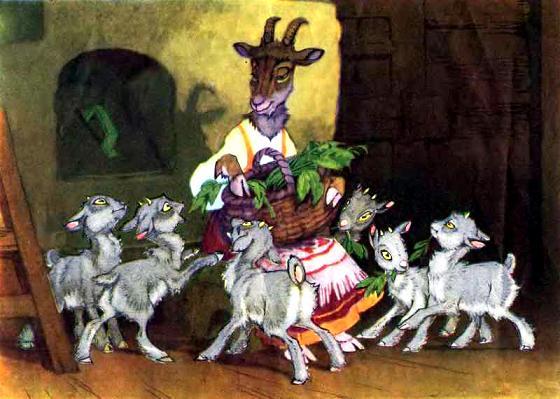 Она покормит их и опять уйдёт пастись.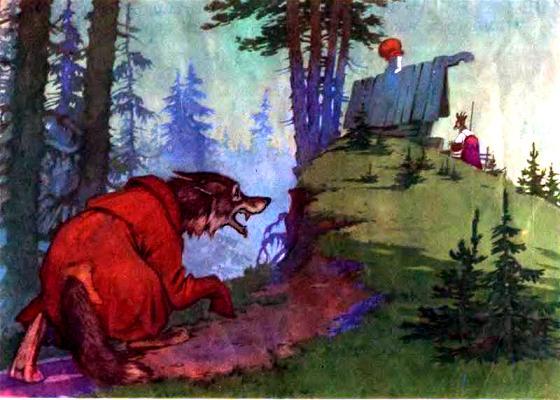 Подслушал козу волк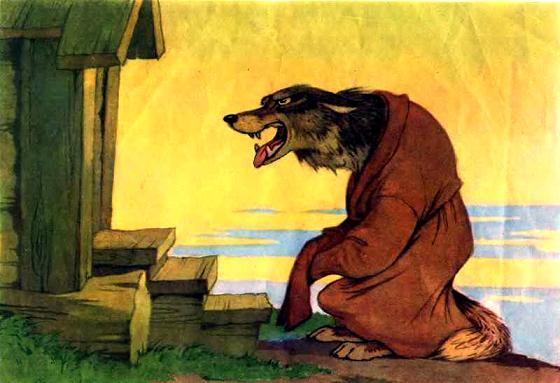 и, когда коза ушла, подошёл к дверям избушки и запел толстым-претолстым голосом: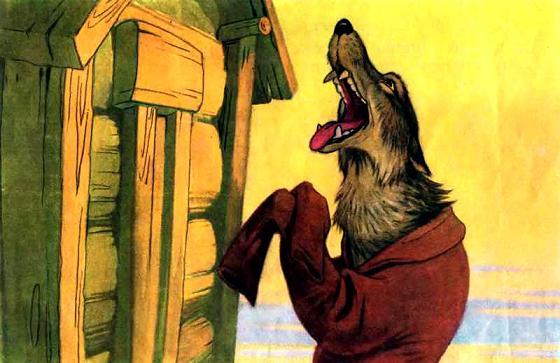 «Вы, детушки, вы, батюшки, Отопритеся, отворитеся! Ваша мать пришла, Молока принесла… Полны копытцы водицы!»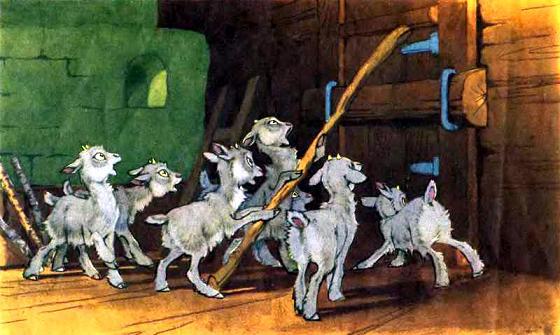 Козлятки выслушали волка и говорят: «Слышим, слышим! Не матушкиным голосом поёшь, матушка поёт тоньше и не так причитывает!» — И не отворили дверей волку.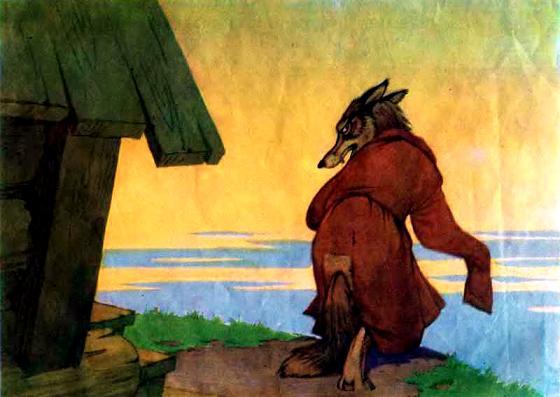 Волк так и ушёл несолоно хлебавши.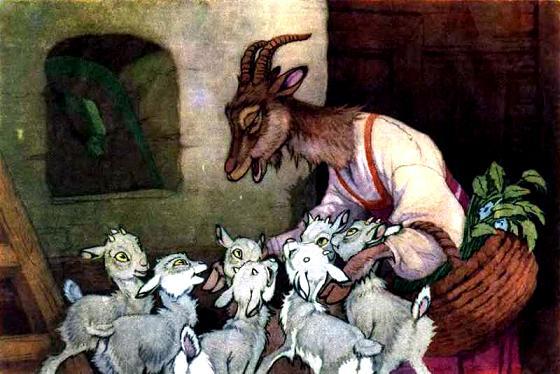 Пришла мать и похвалила деток, что её послушались: «Умницы вы, деточки, что не отпёрли волку, а то бы он вас съел».